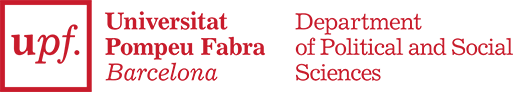 PhD Research Proposal1. Candidate Name: 2. In which area(s) of work would you include your research proposal? Please mark your choice with an X.3. Which research group would you like to join?  Before making your choice, consult research groups’ web-pages. Please mark your choice with an X.4. The selection committee takes into account that the student has previously contacted potential supervisors for his/her PhD thesis. This is particularly important to ensure that the Department assigns the right specialist to each research project. A list of professors is available on the PhD website.  Could you please indicate the name and surname of the supervisor who has agreed to supervise your research?RESEARCH PROPOSALPlease note that the maximum length of the proposal is 3,000 words (excluding references). We recommend the following structure:PROJECT WORKING TITLEIt should be concise and describe well the intended research topic. At the current stage, this is still a provisional title which can evolve according to your research line. BACKGROUND Provide a brief overview of the general area of study. Include key references to the relevant literature, theories and concepts and their current limitations. Define how your project relates to the existing literature and how you are going to contribute to current theories and/or empirical research. RESEARCH QUESTION(S), AIMS AND OBJECTIVES What is the main topic of your future dissertation? What research questions lead the research? How are they framed in the existing literature? What development are you bringing to the theory? Which hypotheses are the research questions testing or expected to raise? What are you trying to achieve through your work? 	
Remember that the aim is the potential outcome of your research if you were successful and that your objectives represent the aim broken down, or rather the steps intended to achieve your outcome. PROPOSED RESEARCH DESIGN AND METHODOLOGY (IF APPLICABLE)	How does the proposal expect to reach its objectives? What research design are you going to use? How are you going to combine the theory and the empirical analysis? What data are you going to use and how are you going to collect it? What techniques of analysis are you going to employ?  EXPECTED RESEARCH CONTRIBUTION	 Why are the research questions or hypothesis relevant? What is novel about the proposal and what impact will it have? Be convincing about the presence of a research gap and show why your research is innovative and original. RESEARCH PLAN / TIMESCALE	 This is a fundamental stage of your proposal because it shows the feasibility of completion of your research project during the time of your PhD. Consider the milestones you aim to achieve at each stage of the research (i.e., you can use trimesters, years, etc.). REFERENCES  Remember to be coherent in the presentation of your references (i.e., alphabetic order, editing and quoting style such as APA, Harvard, etc.).  FUNDING PLAN & RESOURCES Please detail if the research will be conducted in the framework of a scholarship, research programme or if you have any other financial help available. In the case of a lack of sponsoring, please indicate your availability and if you conduct any other study/professional activities during the time of your research. Research fieldComparative PoliticsEnvironmental Social ScienceEuropean Union Politics & European IntegrationFamily and Gender StudiesGender and PoliticsGovernment, Management & Public PoliciesHealth InequalitiesInternational StudiesMigration and DiversityPolitical and Social PsychologyPolitical BehaviourPolitical EconomyPolitical PartiesPolitical TheoryPublic PolicySociology and DemographyResearch GroupBehavioural and Experimental Social Sciences (BESS)   (RECSM)   European Politics and Policies - Barcelona Center for European StudiesGovernment, Administration and Public Policies Research Group 
(SmartGovernment)Health Inequalities (GREDS) International Relations, International Development and International Area Studies - Institut Barcelona d’Estudis Internacionals (IBEI) Institutional and Political Actors  (IPA) Interdisciplinary Research Group on Immigration (GRITIM) Planetary Wellbeing and Environmental Policies  - 
John Hopkins University – UPF Public Policy Center Liberal democracies, federalism, nationalism, secession processes, religion and politics, art and politics  - Political Theory Research GroupPublic Opinion and Political Behaviour (RECSM) Research and Expertise Centre for Survey Methodology (RECSM) Socio-demographics Research Group (DemoSoc) Statistical Methods Applied to Social Sciences (RECSM) Please note that proposals that do not include the name of a potential supervisor will not be accepted. The student needs the acceptance of the supervisor to conduct their research prior to submission of this application.